Приложение № 1 к распоряжению главы сельского поселения Месягутовский сельсовет от __ _________  №   __   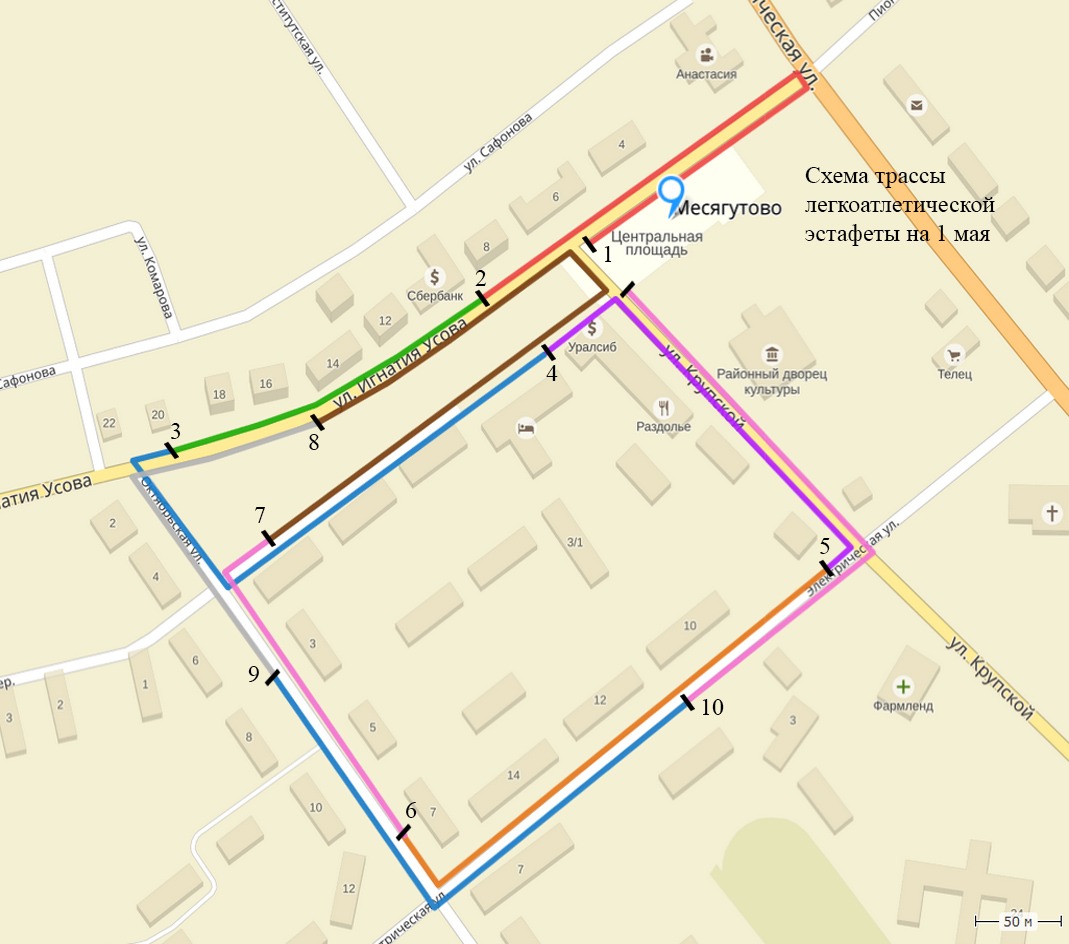 